NEWS				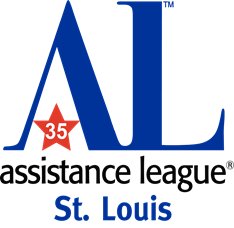 Assistance League of St. Louis  	      			30 Henry AvenueEllisville, MO 63011Phone:  636-227-6200  info@alstl.orgFOR IMMEDIATE RELEASE:  October 6, 2022Media Contacts: Assistance League of St. Louis,   636-227-6200Kay Weeks, 636-368-7385, Katie_weeks2002@yahoo.comLynne Turley, 914-391-4796, difan1961@gmail.comAssistance League of St. Louis is delighted to announce
IMAGINE! PUTTIN’ ON THE GLITZ GALA
Saturday, November 5, 2022

The gala is the largest single fundraiser for Assistance League St. Louis, an all-volunteer organization whose mission is to provide programs and services to the underserved in the St. Louis metropolitan area.

Join us at the Doubletree by Hilton Chesterfield to celebrate and raise funds that make a difference for the children and adults we serve. 
Event Timeline
6:00 pm - Registration
6:15 pm - Cocktails & Silent Auction
7:30 pm - Dinner
8:15 pm - Live Auction

If interested in attending, please call Assistance League 636-227-6200.ABOUT ASSISTANCE LEAGUE OF ST. LOUIS:  Assistance League of St. Louis is an all-volunteer organization that transforms the lives of children and adults through community programs.  Essential needs are met in our community and families are provided with an opportunity to flourish.  For the past 35 years, all funds raised have been returned to our St. Louis community.  In 2021-2022 alone, Assistance League members and friends numbering almost 500 have donated over 61,000 volunteer hours through five philanthropic programs, transforming more than 36,000 lives.  Each of our five programs has a special focus from providing new school uniforms, to athletic shoes and socks, to helping families recover from a crisis, and from personal care items for crisis shelters, to books for aspiring readers. Assistance League of St. Louis is an accredited charity of the Better Business Bureau and has achieved a Platinum Transparency Rating from Candid as well as Charity Navigator Encompass Rating of 100.  